Сольфеджио 5-6 классУрок № 4Гамма ми –мажор (повторение)Задание 1. Подпишите ступени, закрасьте неустойчивые, покажие разрешения..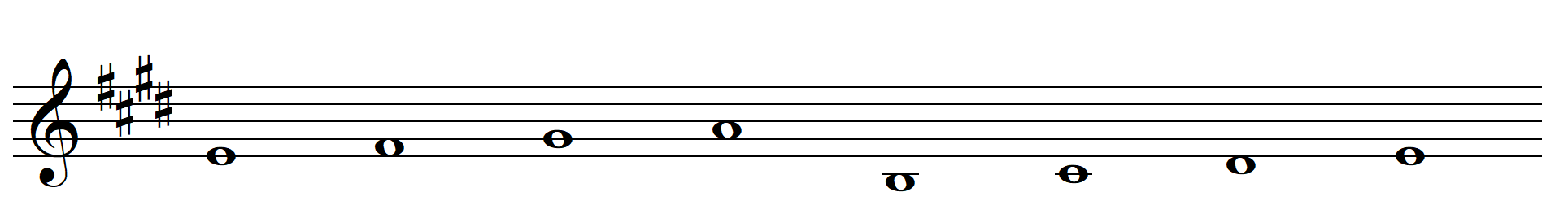 Задание 2.  Постройте аккорды в ми мажоре, вспомните что такое доминантовый септаккорд Д7 (правило и пример смотрите ниже)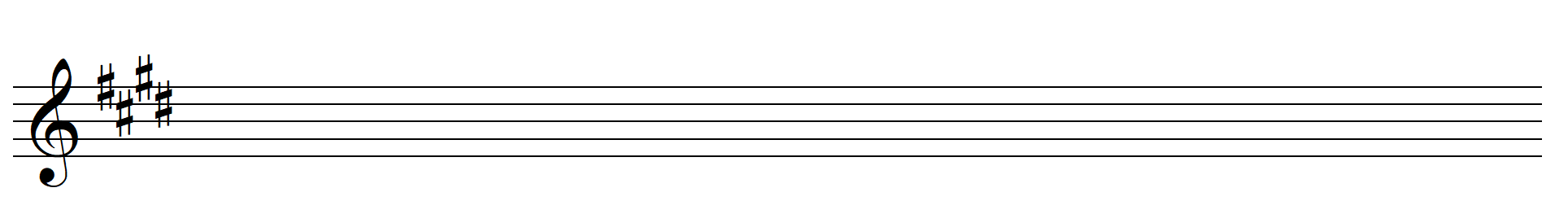 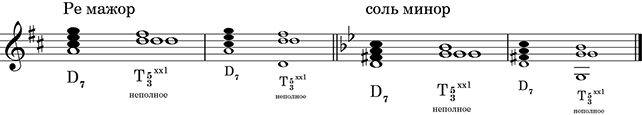 Задание 3. Постройте Д7 с разрешением в тональности соль мажор, фа мажор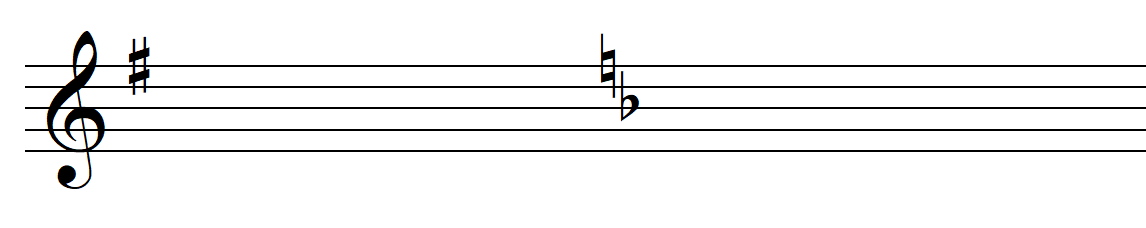 Задание 4. Найдите в песне «Ландыши» движение мелодии вниз по звукам Д7 пожчеркните.. Спойте с дирижированием. Подпишите интервалы между звуками. Вот так: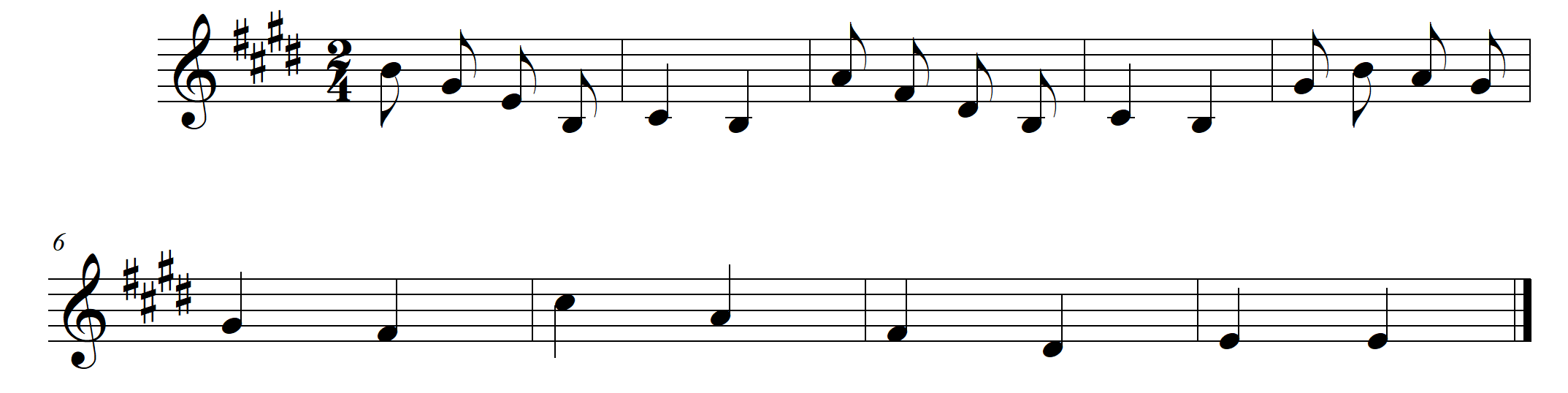 